Final exam AssignmentSubject:   project management Id: 13675Submitted by: faisal khanSubmitted to: ziaghum abbasDate: 30/05/2020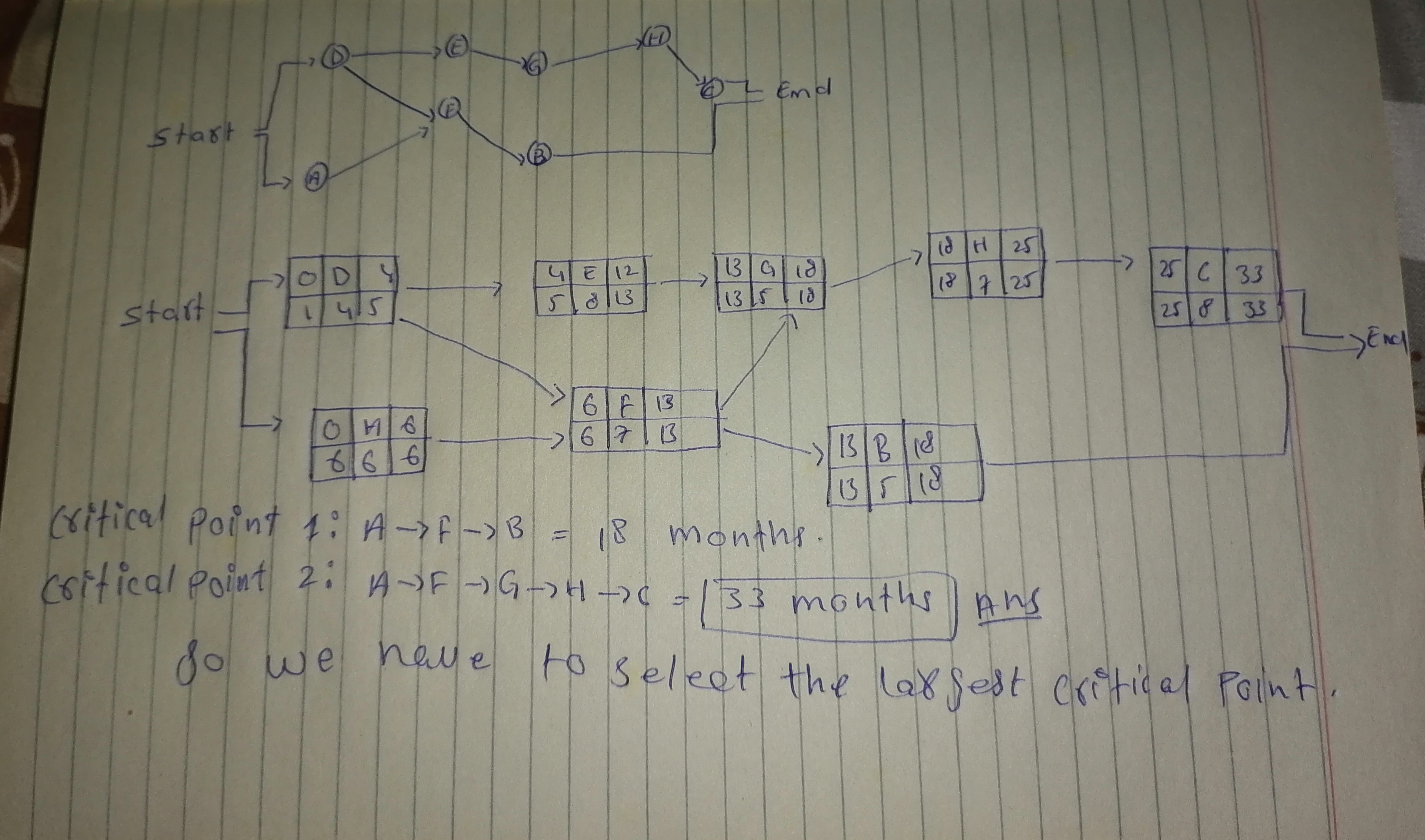 